香港恒生大学商学院创业管理理学硕士香港恒生大学（The Hang Seng University of Hong Kong 简称恒大 HSUHK) 的历史可追溯至 1980 年，由何善衡慈善基金会、何添慈善基金会、大昌贸易行、 若干恒生银行创办人及恒生银行，慷慨捐资成立恒生商学书院（恒商） 。从 1980 年至 2009 年，恒商的文凭与副学士学位课程在学界及商界甚具口碑，成绩斐然。恒商于 2010 年改组成为恒生管理学院(恒管)，并注册成为非牟利私立专上 学院，提供多元化本科及以上学位课程。恒管获香港特区政府于 2018 年 10 月  30 日批准更改其名称为「香港恒生大学」 。恒大矢志成为区内具领导地位并以博雅教育为主导的私立大学； 并透过卓越 的教学、研究及服务，推动社会与世界发展。恒大由五个学院组成 ─ 商学院、 传播学院、决策科学学院、人文社会科学学院和翻译及外语学院，现有 6,000   多名全日制学生及约 200 名全职教学人员。恒大提供范围广泛的四年制荣誉学士学位课程，也提供硕士学位课程，包括 创业管理理学硕士、策略传播文学硕士、行政人员保险理学硕士、环球供应链管 理理学硕士、翻译文学硕士（商务与法律） 及翻译文学硕士（电脑辅助翻译） 。 部分课程为全港首创。所有课程均获香港学术及职业资历评审局（HKCAAVQ） 审 批认可并获香港、中国和台湾政府承认。2021 年泰晤士高等教育大学影响力排  名中，大学在“素质教育”和“体面工作和经济增长”方面名列全球前 200 名， 旨在培养具有批判性思维、创新思维、人文关怀、道德价值观和社会责任感的青 年人才。二、项目内容介绍School of Business 商学院Master of Science in Entrepreneurial Management (MSC-EM)（创业管理理学硕士）申请时间截止到 2022 年 6.30该课程旨在为学生提供创办和管理新企业和创业组织的基本知识和技能，旨 在提供绝佳的学习途径，包括为那些希望创办和管理自己的企业的人士，在大型 组织、中小型企业(SME)中发挥企业家作用的人士，以及支持新兴企业在动态的 商业环境中发展的人士。该课程还将为那些希望在商业、管理和创业领域进行研究的人打下坚实的基础。课程有以下特点：  专注于对企业家和企业高管如何在更广泛的环境中做出决策进行体验性和 真实的学习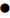   一个顶点模块，可能涉及基于公司的项目、扩展的创业计划或适合个人职业 抱负的学术论文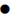   增值学习活动，包括预孵化计划、种子资金、创业指导和各种社交活动三、项目形式 【培养目标】 【学习形式】  一年全日制；  课程通常安排在周内晚上和周六早上  学生需要完成 4 个核心模块、4 个选修模块和 MSc 项目。其中核心模块包括： 企业家的会计和商业规划 Accounting and Business Planning for        Entrepreneurs、创造力和创业精神 Creativity and Entrepreneurship、  创业与企业融资 Entrepreneurial and Corporate Finance、创业营销     Entrepreneurial Marketing  所有模块均以英语授课和评估。关于学术写作技巧的非学分英语课程向学生 开放，费用自理。2021/22 入学的该课程费用为 HK$3,000。项目主任可能会 以学术为由要求学生参加这门英语课程。【学位授予】完成课程课程中规定的至少 30 个学分，且累计 GPA 不低于 2.0，方可获得学位。四、招生细则及录取方式1. 招生对象2. 报名条件申请者需具备  从公认的大学获得学士学位或同等学历英文水平要求：  托福 550（纸考） 或 213（电脑测试） 或 79（网考） 及以上； 或  雅思 6.0 及以上； 或  大学英语六级 430 及以上；或  英语专业四级 70 分及以上3. 招生及录取方式五、收费标准1、注册申请费： HK$200（不可退还）2、学费： HK$169,600，每学分 HK$5,655*30，3、杂费及开支校内住宿： 大学为非本地教学的研究生提供旧大厅的校内住宿。由于住宿地 点有限，无法保证所有学生在学习期间都会获得住宿地点。每个学生基本生活费用约为每月 10,000-15,000 港元，用以支付食宿和一般 生活费用，具体取决于所选住宿类型以及生活水平和个开支。所有非本地学生在港期间必须有适当和足  够的保险，包括但不限于整个学 习 期间的旅行、个人意外、医疗费用（意 外和非意外） 、住院和紧急疏散/遣 返。六、报名资料申请需要上传的资料：  学历/专业资格证书复印件（如大学毕业证书、考试证书和其他资格证书）  成绩单副本（包括所修课程和考试成绩的完整记录） 和所有高等教育学习的 评分方案  申请表格中提供的身份证明文件的复印件  英语语言测试结果/其他测试结果/成绩单副本  教育部学历证书电子注册备案表复印件  非英文文件应附有正式认证的英文翻译。学生签证申请：  HSUHK 会协助被录取的学生申请学生签证/入境许可。  申请过程通常需要大约 6-8 周。在夏季旺季期间，入境事务处将需要更长的 时间。  建议学生在接受录取通知并支付入学押金后，尽快提交签证申请以及所需的 所有文件。  对于获得有条件录取通知书的申请人，他们可以在满足和确认条件之前提交 学生签证/入境许可申请。